 			St. Paul’s Presbyterian Churchhttps://pccweb.ca/stpauls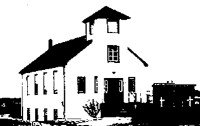 Interim Moderator:                        	Rev. Robert Lyle Clerk of Session: 			Jan Alchorn Music Director: 	 	            Linda Giddens                          Leading Worship Today        	 Rev. Dr. Brad LittleJuly 14th, 2024 9:30 am 8th Sunday after Pentecost THE ORDER OF WORSHIP   			  OUR APPROACH TO GODPrelude and GreetingResponsive Call to Worship:The earth is the LORD’s and all that is in it.The world and those who live in it belong to God.So hear what God will speak: God will speak peace to those who turn to him in their hearts.Then faithfulness will spring up from the ground, and righteousness will look down from the sky.God’s salvation is at hand for those who honour him.May God’s glory and justice dwell in our land.Worship in Music:     SoG 84  – Lead Me to CalvaryPrayers of Approach and Confession:Gracious God, You are the Source of life and love in all creation. In a world marked by bitterness, You are compassion. In a culture marked by confusion, You are the truth that sets us free. Your strength is comfort when we are fearful. Your wisdom is guidance when we lose our way. For all that You are and all that You give, God, our Maker, Christ, our Saviour, and Spirit who leads us into life, we offer You all honour, praise, and worship, now and always. Loving God, in a selfish world, You are generous to those in need. In the face of injustice, You speak as our conscience. Instead of vengeance, You call for mercy and reconciliation. Forgive us when we follow the instincts of the world, rather than the faithfulness You teach. Strengthen our resolve to live generously, in both action and in attitude. In the name of Jesus we pray. AmenAssurance of Pardon:Hear the good news! Who is in a position to condemn? Only Christ – and Christ died for us; Christ rose for us, Christ reigns in power for us, Christ prays for us. Believe the good news of the gospel. In Jesus Christ, we are forgiven and set free by God’s generous grace.Worship in Music:   	   BP 522  – He Leadeth MeGOD’S WORD FOR HIS PEOPLEFirst Reading: Genesis 25: 29-34			Pg.18Responsive Reading:  Proverbs 4:1-121 Listen, my sons, to a father’s instruction; pay attention and gain understanding.2 I give you sound learning, so do not forsake my teaching.3 For I too was a son to my father, still tender, and cherished by my mother.4 Then he taught me, and he said to me, “Take hold of my words with all your heart; keep my commands, and you will live.5  Get wisdom, get understanding; do not forget my words or turn away from them.6  Do not forsake wisdom, and she will protect you; love her, and she will watch over you.7 The beginning of wisdom is this: Get wisdom. Though it cost all you have, get understanding.8  Cherish her, and she will exalt you; embrace her, and she will honor you.9  She will give you a garland to grace your head and present you with a glorious crown.”10 Listen, my son, accept what I say, and the years of your life will be many.11 I instruct you in the way of wisdom and lead you along straight paths.12 When you walk, your steps will not be hampered; when you run, you will not stumble.Third Reading: Hebrews 12: 1, 2, 12-17		Pg.852Sermon:  “Running the Race”OUR RESPONSE TO THE WORDWorship in Music:    SoG 37– We’re Marching to ZionOffering and OffertoryThe Doxology and Offertory PrayerPrayers of God’s People and The Lord’s PrayerConfession of Faith: BP 616 - The Apostles CreedWorship in Music:    BP 301 (1-3) - Onward Christian SoldiersBenediction and Choral AmenUpcoming Services July 21     Bob Lyle July 28   Susan Mattinson Aug 4	Brad LittleAug 11 – Maryann SkinnerMission Moment – Sunday, July 14 Since 1943, Camp Kannawin has faithfully gathered children and youth on the shores of Sylvan Lake, AB, for a summer of outdoor adventures, fun activities, and spiritual growth. Last year, the camp expanded its programming by partnering with Sphero, a leading name in educational robotics, to introduce the wonders of coding and robotics to campers. Now, campers have the opportunity to explore and engage in the world of technology as they learn to code their own robots, witness their creations come to life, and participate in fun challenges that foster collaboration and innovation. Due to popular demand, the programming is available again this summer.